Magyar Mozgókép Fesztivál - Helyszín megközelítéseVeszprém – Hangvilla Multifunkcionális Közösségi tér 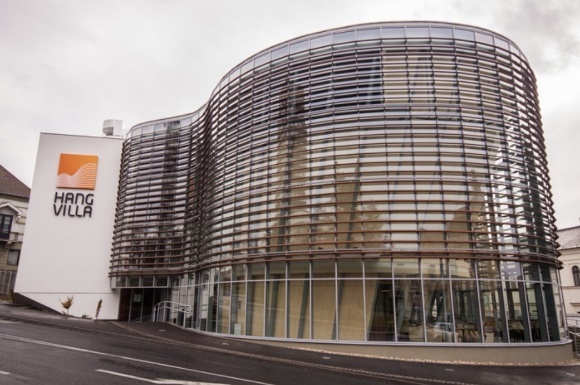 Veszprém, Brusznyai Árpád u. 2.Javasolt megközelítés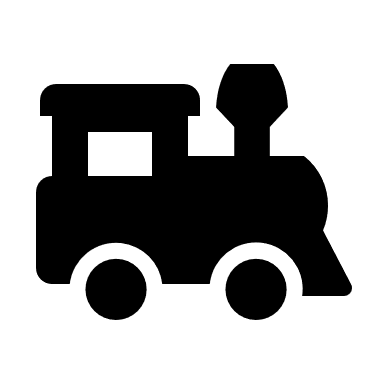 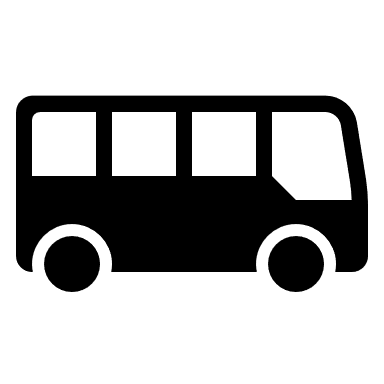 Megközelítés autóbusszal, vonattalTávolsági, helyközi busszal érkezőkA Veszprém autóbusz-állomástól 15 perces sétával érhető el az Expresszó. Az Expresszó a Hangvilla Multifunkcionális Közösségi Tér alsó szintjén van. Az autóbusz-állomásról indulva, az aluljárón keresztül a Kossuth Lajos utcán végig kell sétálni. A Kossuth Lajos utca végén egy zebrán keresztül lehet az épület főbejáratához menni. Helyijáratos busszal érkezőkA Hotel Veszprém, Budapest út 6.szám felől érkezve, a járda biztonságosan használható. A Budapest úton zebrán lehet átkelni, így a legkönnyebb elérni a helyszínt.A vasútállomástól a Hotel Veszprém buszmegállóig a 4A, a 2 és a 10 számú buszok közlekednek.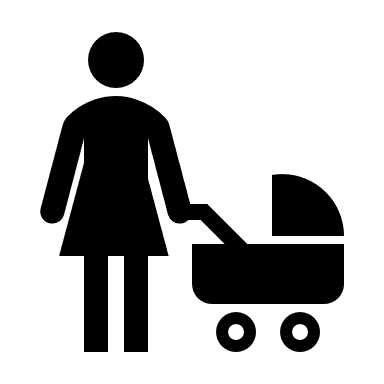 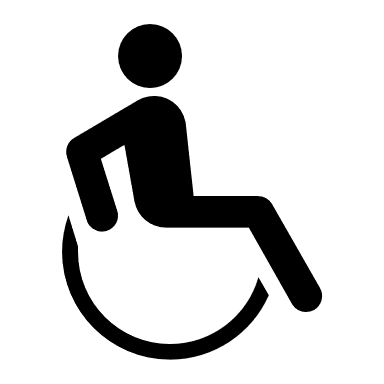 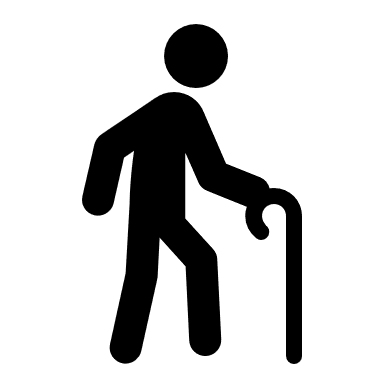 Kerekesszékkel, járássegítő eszközzel vagy babakocsival érkezőknek fontos tudni, hogy az épület bejáratáig akadálymentes a bejutás. Az épületen belül a nézőtérre lépcsőn lehet lemenni. Akadálymentes bejutáshoz a Hangvilla épületében található liftet lehet használni, és innen az Expresszó nézőterére érkezni. Megközelítés biztonságos gyalogos útvonalon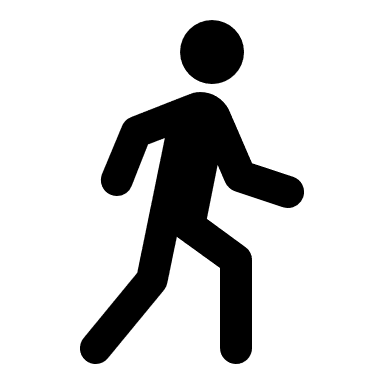 Javasolt útvonal a Veszprémi Petőfi Színháznál, Óvári Ferenc út 2. számnál lévő buszmegálló felől jönni. Itt van hangjelzéssel támogatott zebra.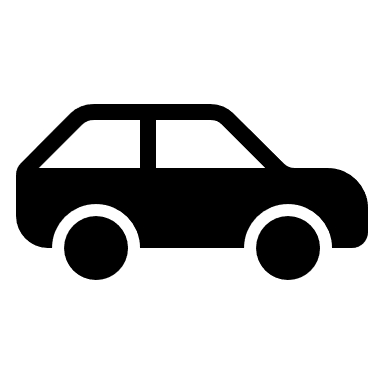 Megközelítés autóvalParkolási lehetőség van Veszprémben, az Erzsébet sétányon. Innen egy meredek út, illetve egy hosszú lépcsősor vezet az Expresszó bejáratához.  Lehet még parkolni a Hangvilla mélygarázsában, ami a Kórház utcából érhető el. Az akadálymentes parkoló eléréséhez a Hangvilla gazdasági bejáratát kell használni. Ha ide szeretne bejönni autóval, a sorompónál fel kell hívni a következő telefonszámot: 06 88 889 180 vagy 06 30 3487 817.A portaszolgálat beengedi a látogatót. Az akadálymentes parkolók csak mozgásában korlátozott személy részére kiállított, érvényes parkolási igazolvánnyal vehetők igénybe. A parkolóhelyek a garázs földszintje alatt egy emelettel találhatók. Innen lifttel lehet feljutni a termekhez. Épület akadálymentességeAz épület belül is akadálymentes, lift segítségével lehet feljutni a szintekre. A nézőtér kerekesszékkel csak a 2-es számú emeleten, a bal oldalról érhető el. Minden emeleten van akadálymentes mosdó, ezeket külön tábla jelzi.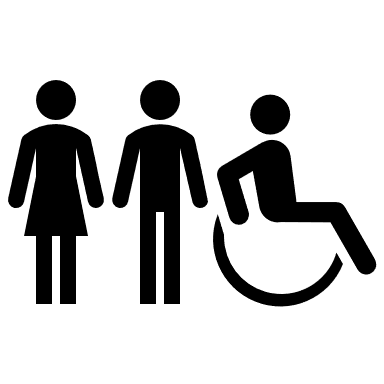 Személyi segítség a recepción kérhető, illetve keresse önkénteseinket, a Ragyogók csapatát.A nézőtér és a program akadálymentességeA nézőtéren külön helyek vannak kialakítva a kerekesszékkel érkező látogatók részére. A kísérő személyek a kerekesszékkel érkezők mögött tudnak helyet foglalni.Sok film magyar feliratot kapott. Erről információ a honlapon található, a filmek neve mellet. 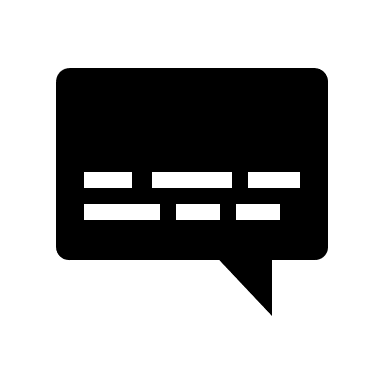 Az épületben indukciós hurok működik. Van olyan hallókészülék, amelyik tud csatlakozni a hurokhoz.